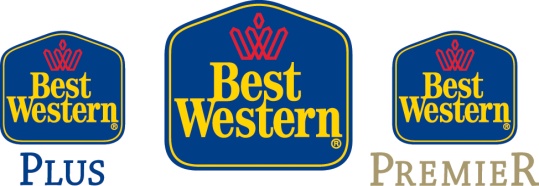 PRESSEMELDING  Best Western Hotels Norway anbefaler sine medlemshoteller å ikke fornye avtalen med Expedia/Hotels.com i sin nåværende form
Oslo (5. desember 2012) Styret i Best Western Hotels Norway har i dag besluttet å gi følgende anbefaling til sine medlemshoteller, at de ikke fornyer avtalen med Expedia/Hotels.com i sin nåværende form.Bakgrunnen for dette er de uholdbare betingelsene Expedia/Hotels.com krever av sine avtalepartnere, altfor høye provisjonssatser og kravet til lik pris i deres bookingkanaler som på hotellenes egne hjemmesider. ”Vi ønsker også å stille oss solidariske med de hotellkjedene som har gått i bresjen i denne saken, og brutt samarbeidet med Expedia/Hotels.com,” sier Hege Ramm, CEO i Best Western Hotels Norway. ”Vi må ta tilbake kontrollen over våre egne priser og gjester, og ikke akseptere at en aktør får så stor makt over distribusjonen av hotellrom.”Kontaktinformasjon: Hege Ramm, CEO, Best Western Hotels NorwayTelefon: +47 22 94 40 60, e-mail: hege.ramm@bestwestern.noOm Best Western Hotels NorwayBest Western Hotels Norway er en medlemskjede med 29 privateide Best Western hoteller over hele landet. Engasjert vertskap setter sitt personlige preg på hotellopplevelsen for gjestene våre! Samtidig har Best Western hotellene krav til felles kvalitetstandard som gjør at du som gjest vet hva du kan forvente og at det er samsvar mellom produkt og pris!Om Best Western International Best Western International, Inc., er verdens største hotellkjede med over 4 000 privateide og -drevne hoteller i over 90 land. Best Western skiller seg fra tradisjonelle franchise kjeder fordi den drives på non-profit basis. Best Western er derfor den eneste hotellkjeden som lar sine medlemshoteller beholde sin individualitet og sitt særpreg, og som samtidige tilbyr hotellene alle de tjenester som kun en internasjonal full-service hotellkjede kan; et globalt reservasjonssystem som er integrert helt ned på hotellnivå, markedsføring og salg, innkjøp, opplæring, kvalitetssikring og branding.